AGENDA ALIANZA DE USUARIOSIPS COMFAGUAJIRA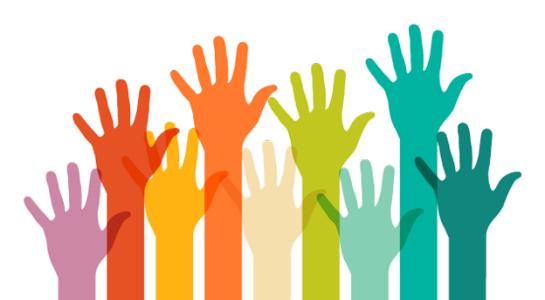 Oseris María Gutierrez CotesNo de documento. 40938917Cargo. PresidenteTeléfono. 3105978222Correo. Cra 6e 3ª-79 delante de la tienda de la calle principal Sheila Katiuska Noriega CamargoNo de documento. 1124053842 Cargo. Vicepresidente Teléfono. 3015331012 Correo. Ing.sheilanoriega@gmail.com Cll 33 #3-22Johana Paola Rodríguez Muñoz No de documento. 32837252Cargo. Vocal Teléfono. 3126560661CorreoLas Marias Javier Larrada PalacioNo de documento. 84081261 Cargo. Vocal  Teléfono. 3003506210Correo Enilsa Ramírez Jacome No de documento. 40922903Cargo. Secretaria Teléfono. 3152882197 Correo electrónico. No tiene Cll 12 #3-58Línea de atención SIAU Comfaguajira 7270204 Ext 4265 